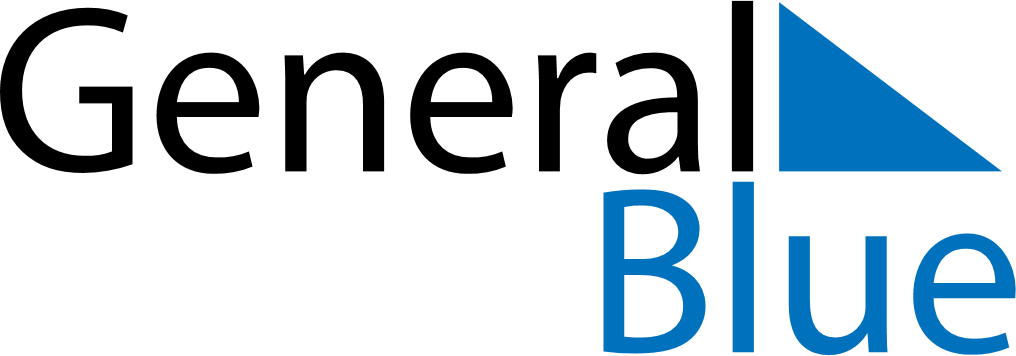 Daily Planner January 19, 2026 - January 25, 2026Daily Planner January 19, 2026 - January 25, 2026Daily Planner January 19, 2026 - January 25, 2026Daily Planner January 19, 2026 - January 25, 2026Daily Planner January 19, 2026 - January 25, 2026Daily Planner January 19, 2026 - January 25, 2026Daily Planner January 19, 2026 - January 25, 2026Daily Planner MondayJan 19TuesdayJan 20WednesdayJan 21ThursdayJan 22FridayJan 23 SaturdayJan 24 SundayJan 25MorningAfternoonEvening